PERBAIKAN SEMINAR HASILNama	           :  Eka ZulkarnainNim	           :  144 704 6088Judul             :  Penerapan  pendekatan  keterampilan  proses dalam meningkatkan hasil belajar siswa pada mata pelajaran IPA kelas IV SD   Inpres No 200 Bontosunggu Kabupaten Jeneponto.Makassar,   2  Februari  2016Penguji,Dra. St. Habibah, M.SiPERBAIKAN SEMINAR HASILNama	           :  Eka ZulkarnainNim	           :  144 704 6088Judul             :  Penerapan  pendekatan  keterampilan  proses dalam meningkatkan hasil belajar siswa pada mata pelajaran IPA kelas IV SD   Inpres No 200 Bontosunggu Kabupaten Jeneponto.Makassar,   2  Februari  2016Penguji,KhaerunnisaNOPENGUJI/PEMBIMBINGSARAN PERBAIKANPERBAIKANHAL1.Dra. St. Habibah, M.Si(Penguji Pertama)LOGOPada logo harus diganti sesuai logo yang umum digunakan pada skripsi. MOTTOKata kupersembahkan diganti dengan kuperuntukkan.   BAB IPada latar belakang masalah harus dicantumkan nama dan halaman penulis pada kutipan langsung. BAB IIBagan pada kerangka pikir harus dicantumkan aspek guru dan siswa sesuai latar belakang masalah.LOGO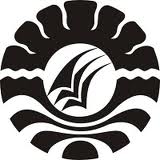 MOTTOKuperuntukkan karya inikepada ayahanda, ibunda, dan saudara-saudariku tercinta. Serta keluarga dan sahabat-sahabatku yang tersayang dengan tulus dan ikhlas selalu berdoa dan membantu baik moril maupun materil demi keberhasilan penulis.BAB IIDepdiknas (Trianto, 2010: 136) mengemukakan bahwa: Ilmu Pengetahuan Alam merupakan suatu kumpulan pengetahuan tersesusun secara sistematik dan dalam penggunaan secara umum terbatas pada gejala-gejala alam. Perkembangannya tidak hanya ditandai oleh adanya kumpulan fakta, tetapi oleh adanya metode ilmiah dan sikap ilmiah.BAB ISudah diperbaiki sesuai saran pengujiiiv219NOPENGUJI/PEMBIMBINGSARAN PERBAIKANPERBAIKANHAL1.Khaerunnisa(Penguji Kedua) ABSTRAKPenulisan abstrak diperbaiki.LAMPIRAN Pada tes hasil belajar siswa harus dicantumkan kunci jawabannya.BAB IIPada penulisan di kajian pustaka harus disesuikan dengan pedoman penulisan skripsi.   ABSTRAKSudah diperbaiki sesuai saran pengujiLAMPIRANSudah diperbaiki sesuai saran pengujiBAB IISudah diperbaiki sesuai saran pengujiv78